Leoni beteiligt sich mehrheitlich an Adaptricity Spin-Off der ETH Zürich bringt wichtige Kompetenzen bei Simulations-Software und Datenanalytik  Nürnberg / Zürich, 15. Februar 2017 – Leoni, der führende europäische Anbieter von Kabeln und Kabelsystemen für die Automobilbranche und weitere Industrien, hat sich heute zwei Drittel an der Adaptricity AG gesichert. Das Spin-Off der ETH Zürich bringt software-gestützte Beratungsleistungen auf Basis von elektrotechnischem Expertenwissen in den Konzern ein.„Die Mehrheitsbeteiligung an Adaptricity sichert uns den Zugang zu Kompetenzen in den Bereichen Software, Simulation und cloud-basierter Datenanalyse. Diese haben wir als zentrale Bausteine unserer strategischen Weiterentwicklung zum innovativen Lösungsanbieter definiert“, erläutert Bruno Fankhauser, Vorstandsmitglied der Leoni AG mit Verantwortung für den Unternehmensbereich Wire & Cable Solutions, die Transaktion. „Um auch weiterhin ein führender Technologiepartner unserer Kunden zu bleiben, investieren wir im Zusammenhang mit Kabel und Kabelsystemen in zukunftsweisende und intelligente Software- und Analyse-Lösungen, die uns zudem neue Geschäftsmodelle erschließen.“ Software und Expertenwissen für cloud-basierte GeschäftsmodelleDank Adaptricity kann Leoni  eine proprietäre Software einsetzen, die zeitreihenbasierte Simulationen erstellt, um beispielsweise elektrische Verteilnetze durch SmartGrid-Technologien zu optimieren. Somit leistet das Unternehmen künftig einen Beitrag zur intelligenten Energieverteilung. Leoni strebt neben dem Ausbau des Kerngeschäfts von Adaptricity auch eine enge Verknüpfung mit seinem internationalen Projektgeschäft an. In den kommenden Monaten steht zum einen die Übertragung der erworbenen Kompetenzen auf eine Reihe zukunftsweisender Anwendungen und Marktsegmente im Fokus. Zum anderen wird Leoni zusätzliche innovative Kompetenzen in den Bereichen Elektronik, Sensorik, Software und Datenanalyse aufbauen, die entscheidend für das Angebot intelligenter Kabelsysteme sowie zugehöriger Dienstleistungen sind. (2.061 Anschläge inkl. Leerzeichen) Zugehöriges Illustrationsmaterial finden Sie direkt bei dieser Mitteilung unter  www.leoni.com/de/presse/mitteilungen/details/leoni-beteiligt-sich-mehrheitlich-an-adaptricity/ Über die Leoni-GruppeLeoni ist ein weltweit tätiger Anbieter von Drähten, optischen Fasern, Kabeln und Kabelsystemen sowie zugehörigen Dienstleistungen für den Automobilbereich und weitere Industrien. Leoni entwickelt und produziert technisch anspruchsvolle Produkte von der einadrigen Fahrzeugleitung bis zum kompletten Bordnetz-System. Darüber hinaus umfasst das Leistungsspektrum Drahtprodukte, standardisierte Leitungen, Spezialkabel und konfektionierte Systeme für unterschiedliche industrielle Märkte. Die im deutschen MDAX börsennotierte Unternehmensgruppe beschäftigt mehr als 79.000 Mitarbeiter in 32 Ländern und erzielte 2016 nach vorläufigen Berechnungen einen Konzernumsatz von 4,4 Mrd. Euro. Im Jahr 2017 feiert Leoni sein 100-jähriges Jubiläum.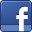 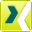 Ansprechpartner für JournalistenSven SchmidtCorporate Public & Media RelationsLEONI AGTelefon	+49 911 2023-467Telefax	+49 911 2023-231E-Mail	presse@leoni.com